Glasgow Law Fellowship application form
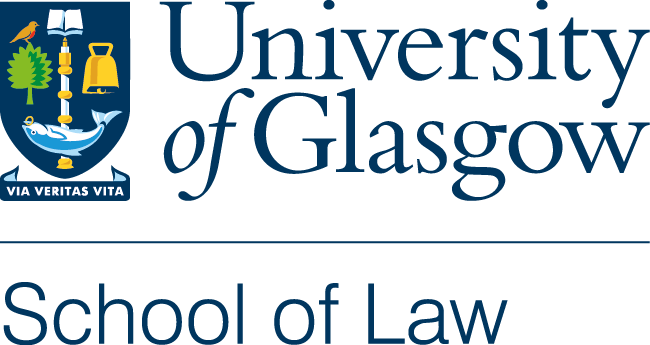 This form must be completed in full in order for your application to be considered. If you have any questions about your application, please contact Marion.McGhee@glasgow.ac.uk.Please complete sections 1-3 yourself, before passing the form to your academic sponsor.Section 4 must be completed by your academic sponsor. This must be an existing member of academic staff at the University of Glasgow Law School, who will submit the form after they have completed their section.The Glasgow Law Fellowship is open only to scholars who hold a doctorate or have equivalent research experience. Doctoral students who wish to visit Glasgow should apply through the Postgraduate Researchers Policy.Section 1: About youSection 2: About your proposed visitSection 3: Your qualificationsNOW PLEASE PASS THIS FORM TO YOUR ACADEMIC SPONSOR, WHO WILL COMPLETE SECTION 4 AND SUBMIT THE FORM.You should not submit this form directly. Applications will not be considered if Section 4 is not completed.Your academic sponsor will notify you when they have submitted the completed form.Section 4: Supporting statement from academic sponsorNOW PLEASE EMAIL THE COMPLETED FORM TO MARION MCGHEE (Marion.McGhee@glasgow.ac.uk) by WEDNESDAY 6 MARCH 2024Please let the applicant know that you have done so.NameHome institutionJob titleEmail addressDate fromDate toAre these dates flexible?Are these dates flexible?How is the trip being financed?How is the trip being financed?Who is your academic sponsor? Who is your academic sponsor? Please explain briefly the research project you wish to carry out in GlasgowPlease explain briefly the research project you wish to carry out in GlasgowPlease explain briefly the research project you wish to carry out in GlasgowPlease explain briefly the research project you wish to carry out in GlasgowPlease explain briefly the research project you wish to carry out in GlasgowPlease explain why the University of Glasgow is an appropriate place to carry out this research (e.g. collaborative research with an existing member of staff, staff expertise in your specific research project, research materials held at Glasgow)Please explain why the University of Glasgow is an appropriate place to carry out this research (e.g. collaborative research with an existing member of staff, staff expertise in your specific research project, research materials held at Glasgow)Please explain why the University of Glasgow is an appropriate place to carry out this research (e.g. collaborative research with an existing member of staff, staff expertise in your specific research project, research materials held at Glasgow)Please explain why the University of Glasgow is an appropriate place to carry out this research (e.g. collaborative research with an existing member of staff, staff expertise in your specific research project, research materials held at Glasgow)Please explain why the University of Glasgow is an appropriate place to carry out this research (e.g. collaborative research with an existing member of staff, staff expertise in your specific research project, research materials held at Glasgow)Please supply a paragraph about your background and a summary of your research (approximately 200 words in total).  The University may upload this information to the School’s webpage. Please supply a paragraph about your background and a summary of your research (approximately 200 words in total).  The University may upload this information to the School’s webpage. Please supply a paragraph about your background and a summary of your research (approximately 200 words in total).  The University may upload this information to the School’s webpage. Please supply a paragraph about your background and a summary of your research (approximately 200 words in total).  The University may upload this information to the School’s webpage. Please supply a paragraph about your background and a summary of your research (approximately 200 words in total).  The University may upload this information to the School’s webpage. Title of PhD, awarding body and date awarded:If you do not have a PhD, please provide details of experience equivalent to a PhD here:Please insert a brief CV, including details of relevant publications (maximum ONE page). If you have an institutional profile page in English you may insert a link to this page instead of a CV.Please insert a brief CV, including details of relevant publications (maximum ONE page). If you have an institutional profile page in English you may insert a link to this page instead of a CV.Name of person completing this sectionPlease explain why you support the applicant’s application (e.g. collaborative work you plan to undertake together, benefits the applicant will bring to the research community). Please explain why you support the applicant’s application (e.g. collaborative work you plan to undertake together, benefits the applicant will bring to the research community). Please explain briefly how the applicant will be integrated into the academic community (e.g. personal meetings with you, invited to participate in research events). Please explain briefly how the applicant will be integrated into the academic community (e.g. personal meetings with you, invited to participate in research events). 